بطاقة مشاركةالرجاء اختيار موعد المشاركة حسب مقر تواجد مؤسستكم (نابل أو زغوان)الرجاء تأكيد مشاركتكم على البريد الالكتروني : tuneps@pm.gov.tn   cci.capbon@planet.tn /رقم الهاتف :  - 70.130.340 – 72.287.260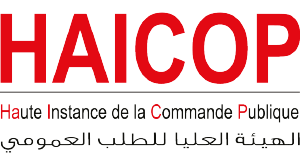 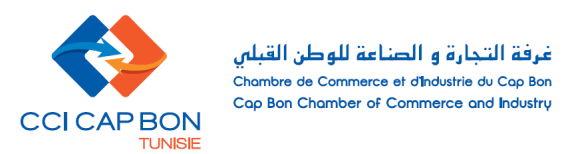 حصص تكوينية مجانيةحول إجراءات الشراءات خارج إطار الصفقات العمومية (استشارات)عبر منظومة  TUNEPSنزل Radisson Blu Resorts & Thalasso-Hammametحصص تكوينية مجانيةحول إجراءات الشراءات خارج إطار الصفقات العمومية (استشارات)عبر منظومة  TUNEPSنزل Radisson Blu Resorts & Thalasso-Hammametالمؤسسات المتواجدةبولاية نابلالمؤسسات المتواجدةبولاية نابلالمؤسسات المتواجدةبولاية زغوانالمؤسسات المتواجدةبولاية زغوانالمجموعة 1الاربعاء 20 سبتمبر 2017الخميس 28 سبتمبر 2017المجموعة 2الاربعاء 27 سبتمبر 2017الجمعة 29 سبتمبر 2017الاسم و اللقب الصفة المؤسسة العنوانرقم الهاتف الجوال رقم الهاتف رقم الفاكس البريد الالكتروني